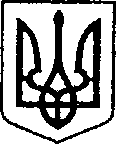 УКРАЇНАЧЕРНІГІВСЬКА ОБЛАСТЬН І Ж И Н С Ь К А    М І С Ь К А    Р А Д А16 сесія VIII скликанняР І Ш Е Н Н Явід 23 листопада 2021 р.		м. Ніжин	                          № 48-16/2021Відповідно до статей 25, 26, 42, 59, 73 Закону України “Про місцеве самоврядування в Україні”, Земельного кодексу України, Податкового кодексу України, Закону України “Про оренду землі”, рішення Ніжинської міської ради шостого скликання від 08 липня 2015 року №6-69/2015 “Про затвердження місцевих податків”(із змінами), Регламенту Ніжинської міської ради Чернігівської області затвердженого рішенням Ніжинської міської ради Чернігівської області від 27 листопада 2020 року № 3-2/2020, службової записки Управління комунального майна та земельних відносин Ніжинської міської ради за №2829 від 10.11.2021року, розглянувши клопотання підприємств та організацій, міська рада вирішила:1. Затвердити проект землеустрою щодо відведення земельної ділянки та надати у постійне користування Управлінню житлово – комунального господарства та будівництва Ніжинської міської ради земельну ділянку площею 0,7554га за адресою: м. Ніжин, вул. Батюка,13 (сквер імені Богдана Хмельницького) (кадастровий номер – 7410400000:04:004:0007) для будівництва та обслуговування об’єктів рекреаційного призначення. Обмеження у використанні земельної ділянки встановлено у формі зони охорони пам’ятки культурної спадщини площею 0,7554га.1.1. Управлінню житлово – комунального господарства та будівництва Ніжинської міської ради у трьохмісячний термін зареєструвати право постійного користування земельною ділянкою площею 0,7554га за адресою: м. Ніжин, вул.Батюка,13 (сквер імені Богдана Хмельницького) (кадастровий номер – 7410400000:04:004:0007). При невиконанні підпункту 1.1. пункт 1 з відповідним підпунктом втрачає чинність.2. Затвердити проект землеустрою щодо відведення земельної ділянки та надати у постійне користування Управлінню житлово – комунального господарства та будівництва Ніжинської міської ради земельну ділянку площею 1,0860га за адресою: м. Ніжин, вул. Гоголя,21 (сквер імені Миколи Гоголя) (кадастровий номер – 7410400000:04:001:0160) для будівництва та обслуговування об’єктів рекреаційного призначення. Обмеження у використанні земельної ділянки встановлено у формі зони охорони пам’ятки культурної спадщини площею 1,0860га.2.1. Управлінню житлово – комунального господарства та будівництва Ніжинської міської ради у трьохмісячний термін зареєструвати право постійного користування земельною ділянкою площею 1,0860га за адресою: м. Ніжин, вул. Гоголя,21 (сквер імені Миколи Гоголя) (кадастровий номер – 7410400000:04:001:0160). При невиконанні підпункту 2.1. пункт 2 з відповідним підпунктом втрачає чинність.3. Затвердити проект землеустрою щодо відведення земельної ділянки та надати у постійне користування Управлінню житлово – комунального господарства та будівництва Ніжинської міської ради земельну ділянку площею 0,1098га за адресою: м. Ніжин, вул. Богдана Хмельницького (сквер «Пам’яті героїв Крут») (кадастровий номер – 7410400000:04:004:0001) для будівництва та обслуговування об’єктів рекреаційного призначення. Обмеження у використанні земельної ділянки встановлено у формі санітарної зони, відстані, розриви площею 0,1098га.3.1. Управлінню житлово – комунального господарства та будівництва Ніжинської міської ради у трьохмісячний термін зареєструвати право постійного користування земельною ділянкою площею 0,1098га за адресою: м. Ніжин, вул.Богдана Хмельницького (сквер «Пам’яті героїв Крут») (кадастровий номер – 7410400000:04:004:0001). При невиконанні підпункту 3.1. пункт 3 з відповідним підпунктом втрачає чинність.4. На підставі ст. 32², 33 Закону України «Про оренду землі», ст.126¹ Земельного кодексу України, враховуючи переважне право орендаря на укладання договору оренди земельної ділянки на новий строк, поновити договір оренди земельної ділянки строком на 10 років Товариству з обмеженою відповідальністю «Просвітньо -виробничо - комерційна фірма «Сяйво» на земельну ділянку площею 1,7070га за адресою: м.Ніжин, провул. Базовий,7 кадастровий номер 7410400000:06:002:0017 для розміщення та експлуатації основних, підсобних і допоміжних будівель та споруд підприємств переробної, машинобудівної та іншої промисловості шляхом укладання договору оренди земельної ділянки на новий строк. На земельній ділянці розміщене нерухоме майно, яке належить товариству відповідно до витягу з Державного реєстру речових прав на нерухоме майно за № 80404274104 від 13.11.2017 року.4.1. Товариству з обмеженою відповідальністю «Просвітньо -виробничо - комерційна фірма «Сяйво» заключити договір оренди земельної ділянки площею 1,7070га за адресою: м. Ніжин, провул. Базовий,7;4.2. Встановити орендну плату за земельну ділянку площею 1,7070га за адресою: м. Ніжин, провул. Базовий,7  на рівні трьох відсотків від нормативної грошової оцінки земельної ділянки за один рік. 4.3. Товариству з обмеженою відповідальністю «Просвітньо -виробничо - комерційна фірма «Сяйво» у трьохмісячний термін зареєструвати договір оренди земельної ділянки площею 1,7070га за адресою: м. Ніжин, провул. Базовий,7  4.4. Для проведення державної реєстрації права оренди земельної ділянки припинити договір оренди землі від 25 вересня 2006 року укладений між Ніжинською міською радою та Товариством з обмеженою відповідальністю «Просвітньо -виробничо - комерційна фірма «Сяйво»  на підставі рішення VIII сесії Ніжинської міської ради від 25 вересня 2006 року 4.5. При невиконанні підпункту 4.1. та 4.3. пункт 4 з відповідними підпунктами втрачає чинність».5. Надати дозвіл Управлінню комунального майна та земельних відносин Ніжинської міської ради Чернігівської області на виготовлення технічної документації із землеустрою щодо поділу земельної ділянки за адресою: м. Ніжин, вул. Гоголя,6 загальною площею 0,2103га кадастровий номер 7410400000:04:001:0161 у зв’язку з виокремленням нерухомого майна комунальної власності на дві окремі земельні ділянки: -  земельна ділянка площею 0,0223 га за адресою: м. Ніжин, вул. Гоголя,6;- земельна ділянка площею 0,1880 га за адресою: м. Ніжин, вул. Гоголя,6 для будівництва та обслуговування інших будівель громадської забудови.Термін дії дозволу – шість місяців.6. Начальнику управління комунального майна та земельних відносин Ніжинської міської ради Онокало І.А. забезпечити оприлюднення даного рішення на офіційному сайті Ніжинської міської ради протягом п`яти робочих днів з дня його прийняття.7. Організацію виконання даного рішення покласти на першого заступника міського голови з питань діяльності виконавчих органів ради Вовченка Ф. І. та Управління комунального майна та земельних відносин Ніжинської міської ради.8. Контроль за виконанням даного рішення покласти на постійну комісію міської ради з питань регулювання земельних відносин, архітектури, будівництва та охорони навколишнього середовища (голова комісії – Глотко В.В.).Міський голова							       Олександр КОДОЛАВізують:секретар міської ради						       Юрій ХОМЕНКОперший заступник міського голови  з питань діяльності виконавчих органів ради                      Федір ВОВЧЕНКОпостійна комісія міської ради з питань регулювання земельних відносин,архітектури, будівництва та охоронинавколишнього середовища                                                     Вячеслав ГЛОТКОпостійна комісія міської ради з питаньрегламенту, законності, охорони праві свобод громадян, запобігання корупції,адміністративно-територіального устрою,депутатської діяльності та етики                                         Валерій САЛОГУБначальник управління комунальногомайна та земельних відносинНіжинської міської ради				                Ірина ОНОКАЛОначальник відділу містобудуваннята архітектури-головний архітектор 	Вікторія МИРОНЕНКО начальник відділу юридично-кадровогозабезпечення								В’ячеслав ЛЕГАголовний спеціаліст – юрист відділу бухгалтерськогообліку, звітності та правового забезпечення управліннікомунального майна та земельних відносин Ніжинськоїміської ради					   		     Сергій САВЧЕНКОначальник управління культури і туризму Ніжинської міської ради			Тетяна БАССАКПро надання згоди на виготовлення технічної документації із землеустрою щодо поділу земельної ділянки, надання земельної ділянки у постійне користування та  у користування на умовах оренди, затвердження проектів із землеустрою юридичним особам.